LK.1.4RENCANA PELAKSANAAN PEMBELAJARAN(RPP MODEL)Satuan Pendidikan	: SMA Negeri 56 JakartaNama Guru		: Syaiful Nurhidayat, M.PdMata Pelajaran		: FisikaKelas			: 11 MIPAAlokasi Waktu	: 2 pertemuan (6 x 45 menit)KOMPETENSI INTI (KI)Kompetensi Sikap Spiritual peserta didik adalah menghayati dan mengamalkan ajaran agama yang dianutnya. Kompetensi Sikap sosial peserta didik menunjukkan perilaku jujur, disiplin, tanggung jawab, peduli (gotong royong, kerja sama, toleran, damai), santun, responsif, dan pro-aktif sebagai bagian dari solusi atas berbagai permasalahan dalam berinteraksi secara efektif dengan lingkungan sosial dan alam serta menempatkan diri sebagai cerminan bangsa dalam pergaulan dunia.KOMPETENSI DASAR(KD) DAN INDIKATOR PENCAPAIAN KOMPETENSI (IPK)TUJUAN PEMBELAJARANSetelah proses mencari informasi, menanya, berdiskusi, dan melakukan pengamatan  peserta didik dapat memahami karakteristik energi kinetik dan energi potensial, menghitung besar usaha yang dilakukan sebuah benda yang bergerak, dan menganalisis hubungan antara usaha dan energi kinetik dan energi potensial, serta merumuskan bentuk hukum kekekalan energi mekanik. Mampu membangun pemahaman tentang makna usaha dan keterkaitannya dengan ajaran agama yang dianut, serta bersikap jujur, bertanggung jawab, dan peduli sesama dalam belajar.MATERI PEMBELAJARAN Karakteristik Gelombang BunyiFaktual:Pulsa ultrasonik ditembakkan ke dalam air laut, kemudian oleh dasar laut, pulsa ini akan dipantulkan kembali ke atas. Selang waktu antara pengiriman pulsa dan diterimanya kembali pulsa tersebut kemudian dapat digunakan untuk menentukan kedalaman ait laut.Konseptual:Menghitung kedalaman laut dengan persamaan:  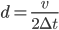  Cepat rambat gelombang bunyi FaktualCepat rambat bunyi diudara merupakan hasil kali antara panjang gelombang dan frekuensinyaKonseptual:v =  x fAzas Doppler Faktual:Bunyi sirine yang kita dengar ketika mobil ambulans mendekati dan menjauhi seorang pengamat akan mempunyai frekuensi yang berbeda.Konseptual: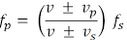 .Fenomena dawai dan pipa organa Faktual:Bunyi gitar dan seruling mempunyai suara yang merdu karena alat tersebut memiliki konsep dawai dan pipa organaKonseptual:Bunyi gitar dan seruling mempunyai suara yang merdu karena alat tersebut memiliki konsep dawai dan pipa organaIntensitas dan taraf intensitas Faktual:Kenuyaringan bunyi yang didengan untuk satu benda dengan benda yang banyak akan terdengar berbedaKonseptual:Perbedaan kenyaringan bunyi dapat digunakan persamaan intensitas dan daraf intensitas bunyiMETODE PEMBELAJARANMetode Pembelajaran yang digunakan untuk “gelombang bunyi dan cahaya” adalah Diskusi dan Eksperimen. Untuk memperkuat Pendekatan Ilmiah (scientific) diterapkan Model Pembelajaran Berbasis Penyingkapan (discovery learning).MEDIA PEMBELAJARAN DAN SUMBER BELAJARMedia Pembelajaran:Laptop/LCD, 1 set alat peraga, 1 file foto/gambar tentang aktifitas orang yang sedang melakukan usaha.Sumber Belajar:Buku Fisika:Bambang Haryadi. 2009. Fisika Untuk SMA/MA Kelas XI. Jakarta: Pusat Perbukuan Kemdiknas.Internet:Situs Web Pribadi	: http://www.syaiflash.comSitus Web Sekolah	: http://www.sman56.sch.idLANGKAH-LANGKAH KEGIATAN PEMBELAJARANPERTEMUAN PERTAMA (…. JP)Indikator Pencapaian Kompetensi:mendeskripsikan konsep usaha, gaya, dan perpindahan.Mendeskripsikan energi potensial dan energi kinetikMenganalisis hubungan antara usaha danenergi.PENDAHULUAN:Membuka pelajaran dengan mengucapkan salam dan melakukan presensi terhadap peserta didik.Menyampaikan tujuan pembelajaran berdasarkan KD dan  IPK yang akan dibahasMenyampaikan indikator pencapaian kompetensi (3.91, 3.92, dan 3.9.3)Menyampaikan garis besar cakupan materi dan kegiatan yang akan dilakukan.Menyampaikan lingkup dan teknik penilaian yang akan digunakan.KEGIATAN INTI:PENUTUP:Memfasilitasi dalam menemukan kesimpulan tentang usaha, energi kinetik, dan energi potensial.Melakukan penilaian untuk mengetahui pencapaian kompetensi dari IPK 3.9.1 – 3.9.3.Meminta beberapa peserta didik untuk mengungkapkan manfaat mempelajari usaha, energi energi kinetik, dan energi potensial.Memberikan tugas kepada peserta didik…..(Tugas Terlampir).PERTEMUAN KEDUA ( …. JP)Indikator Pencapaian Kompetensi:Mendeskripsikan konsepdaya.Menganalisis hukum kekekalanenergi mekanik.PENDAHULUAN:Membuka pelajaran dengan mengucapkan salam dan melakukan presensi terhadap peserta didik.Menyampaikan tujuan pembelajaran berdasarkan IPK.Menyampaikan indikator pencapaian kompetensi (3.9.4 dan 3.9.5)Menyampaikan garis besar cakupan materi Energi Potensial dan Hukum Kekekalan Energi Mekanik dan kegiatan yang akan dilakukan.Menyampaikan lingkup dan teknik penilaian yang akan digunakan.KEGIATAN INTI:PENUTUP:Memfasilitasi dalam menemukan kesimpulan tentang dan hukum kekalan energi mekanik.Melakukan penilaian untuk mengetahui pencapaian kompetensi dari IPK 3.9.4 – 3.9.5.Meminta beberapa peserta didik untuk mengungkapkan manfaat mempelajari energi kinetik, dan energi potensial.Memberikan tugas kepada peserta didik…..(Tugas Terlampir).PENILAIAN DAN HASIL BELAJAR (LK 1.4)Rancangan Penilaian PENGETAHUANRancangan Penilaian KETERAMPILANRancangan Penilaian SIKAP Observasi dalam penilaian sikap peserta didik merupakan teknik yang dilakukan secara berkesinambungan melalui pengamatan perilaku. Hasil observasi dicatat dalam jurnal yang dibuat selama satu semester oleh guru mata pelajaran.Instrumen observasi penilaian sikap kerja individu menggunakan lembar pengamatan sikap Tanggung Jawab, Jujur, Gotong Royong, Percaya Diri, Disiplindalam mempelajari fisikaFormat dan Pengisian Jurnal Oleh Guru Mata Pelajaran:PEMBELAJARAN REMEDIALRencana Kegiatan:Peserta didik yang belum mencapai kemampuan minimal yang ditetapkan dalam rencana pelaksanaan pembelajaran.Pemberian program pembelajaran remedial didasarkan atas latar belakangbahwa pendidik perlu memperhatikan perbedaan individual peserta didikBentuk Pelaksanaan Remedial:Pemberian pembelajaran ulang dengan metode dan media yang berbeda.Pemberian bimbingan secara khusus, misalnya bimbingan perorangan.Pemberian tugas-tugas latihan secara khusus.Pemanfaatan tutor sebaya.dan lain-lain, yang semuanya diakhiri dengan ulanganTeknik Pembelajaran Remedial:Penugasan individu diakhiri dengan tes (lisan/tertulis) bila jumlah peserta didik yang mengikuti remedial maksimal 20%Penugasan kelompok diakhiri dengan penilaian individual bila jumlah peserta didik yang mengikuti remedi kurang dari 50%Pembelajaran ulang diakhiri dengan penilaian individual bila jumlah peserta didik yang mengikuti remedi lebih dari 50 %Nilai Remedial:Nilai remedi idealnya dapat lebih tinggi dari KKM. Apabila kebijakan ini diberlakukan, maka setiap peserta didik (termasuk yang sudah mencapai KKM) berhak mengikuti remedi untuk memperbaiki nilai sehingga mencapai nilai maksimal (100)KI -3:Memahami,  menerapkan, menganalisis pengetahuan faktual, konseptual, prosedural berdasarkan rasa keingintahuannya  tentang ilmu pengetahuan, teknologi, seni, budaya,dan humaniora dengan wawasan kemanusiaan, kebangsaan, kenegaraan, dan peradaban terkait fenomena dan kejadian, serta menerapkan pengetahuan prosedural pada bidang kajian yang spesifik sesuai dengan bakat dan minatnya untuk memecahkan masalah.KI -4:Mengolah, menalar dan menyaji dalam ranah konkret dan ranah abstrak  terkait dengan pengembangan dari yang dipelajarinya di sekolah secara mandiri, dan mampu menggunakan metoda sesuai kaidah keilmuan.KD - 3KD - 43.10 Menerapkan konsep dan prinsip gelombang bunyi dan cahaya dalam teknologi 4.10 Melakukan percobaan tentang gelombang bunyi dan/atau cahaya, berikut presentasi hasil percobaan dan makna fisisnya misalnya sonometer, dan kisi difraksiIPKIPK3.10.1 menyimpulkan hasil pengamatan foto/video/animasi pemeriksaan janin dengan USG, penggunaan gelombang sonar  di laut, bunyi dan permasalahannya, karakteristik cahaya, 4.10.1 menyimpulkan hasil pengamatan foto/video/animasi tentang, karakteristik cahaya, difraksi, dan interferensi. 3.10.2 Menyimpulkan cepat rambat bunyi, azas Doppler, dan intensitas bunyi, 4.10.2 Menyimpulkan hasil percobaan intensitas bunyi, difraksi kisi, interferensi  3.10.3 Menyimpulkan  percobaan fenomena dawai dan pipa organa, 4.10.3 Melaksanakan percobaan untuk menyelidiki pola difraksi, dan interferensi 3.10.4 mempresentasikan hasil diskusi cepat rambat bunyi, azas Doppler, intensitas bunyi, dawai, pipa organa,4.10.4 empresentasikan hasil diskusi difraksi kisi dan interferensiTahap PembelajaranDeskripsi Kegiatan PembelajaranAlokasi WaktuPemberian Stimulus(Stimulation)Guru menampilkan gambar tentang orang yang sedang mendorong mobil/mendorong meja/dinding dan menjelaskan keterkaitan dengan pengertian usaha.Peserta didik mengamati media yang ditayangkan dan diberi kesempatan untuk mengajukan pertanyaan.Identifikasi/Pernyataan Masalah(Problem Statement)Guru mengidentifikasi masalah usaha, energi kinetik, dan energi potensial.Peserta didik diberi kesempatan untuk mendeskripsikan identifikasi masalah tersebut dalam bentuk pernyataan masalah.Pengumpulan Data(Data Collection)Guru dan Peserta didik melakukan diskusi dan tanya jawab untuk mengumpulkan data, dalam hal ini besaran-besaran dalam usaha dan energi dan gejala yang ditimbulkan dari fenomena tersebut.Pengolahan Data(Data Processing)Guru membimbing Peserta didik dalam mengolah data hasil pengamatan tentang usaha dan energi dan keterkaitannya denga hukum kekekalan energi.Peserta didiksecara perorangan mengerjakan soal yang diperoleh dan membuat kesimpulan..Verifikasi(Verification)Guru melakukan verifikasi pekerjaan peserta didik, dengan melakukan pembahasan dan Peserta didik membandingkan hasil diskusiantar kelompok melalui sesi presentasi dan proses pembelajaran diarahkan kebentuk tanya jawab tentang fenomena dan gejala yang ditimbulkan usaha dan energi.Generalisasi(Generalization)Guru dan Peserta didik membuat kesimpulan generalisasi dari hasil verifikasi tersebut. Generalisasi dibatasi peda aspek usaha dan energi dan keterkaitannya dengan kehidupan nyata.Tahap PembelajaranDeskripsi Kegiatan PembelajaranAlokasi WaktuPemberian Stimulus(Stimulation)Guru menampilkan gambar dan mendemonstrasikan tentang benda yang jatuh/bergerak dari suatu ketinggian tertentu.Peserta didik mengamati media yang ditayangkan dan diberi kesempatan untuk mengajukan pertanyaan.Identifikasi/Pernyataan Masalah(Problem Statement)Guru mengidentifikasi masalah daya dalam kehidupan nyata.Peserta didik diberi kesempatan untuk mendeskripsikan identifikasi masalah tersebut dalam bentuk pernyataan masalah.Pengumpulan Data(Data Collection)Guru dan Peserta didik melakukan diskusi dan tanya jawab untuk mengumpulkan data, dalam hal ini besaran-besaran dalam daya, konsep hukum kekekalan energi mekanik dan gejala yang ditimbulkan dari fenomena tersebut.Pengolahan Data(Data Processing)Guru menyampaikan stimulus tentang usaha dan energi dan keterkaitannya denga hukum kekekalan energi.Peserta didiksecara perorangan mengerjakan soal yang diperoleh dan membuat kesimpulan..Verifikasi(Verification)Guru melakukan verifikasi pekerjaan peserta didik, dengan melakukan pembahasan dan Peserta didik membandingkan hasil diskusiantar kelompok melalui sesi presentasi dan proses pembelajaran diarahkan kebentuk tanya jawab tentang fenomena dan gejala yang ditimbulkan usaha dan energi.Generalisasi(Generalization)Guru dan Peserta didik membuat kesimpulan generalisasi dari hasil verifikasi tersebut. Generalisasi dibatasi peda aspek usaha dan energi dan keterkaitannya dengan kehidupan nyata.KD/IPKRuang Lingkup PenilaianTeknik PenilaianBentuk Penilaian/Instrumen1234Mendeskripsikan konsep usaha, gaya, dan perpindahan.Pengetahuan dan PemahamanTes Tulis-Tes Lisan-PenugasanUraian, Pilihan Ganda,Isian, Jawaban Singkat,Menjodohkan, Benar Salah, dan Lembar PenugasanTanya Jawab, DiskusiMendeskripsikan energi potensial dan energi kinetikPengetahuan dan PemahamanTes Tulis-Tes Lisan-PenugasanUraian, Pilihan Ganda,Isian, Jawaban Singkat,Menjodohkan, Benar Salah, dan Lembar PenugasanTanya Jawab, DiskusiMenganalisis hubungan antara usaha dan energi.AplikasiTes Tulis-Tes Lisan-PenugasanUraian, Pilihan Ganda,Isian, Jawaban Singkat,Menjodohkan, Benar Salah, dan Lembar PenugasanTanya Jawab, DiskusiMendeskripsikan konsep daya.AplikasiTes Tulis-Tes Lisan-PenugasanUraian, Pilihan Ganda,Isian, Jawaban Singkat,Menjodohkan, Benar Salah, dan Lembar PenugasanTanya Jawab, DiskusiMenganalisis hukum kekekalan energi mekanik.PenalaranTes Tulis-Tes Lisan-PenugasanUraian, Pilihan Ganda,Isian, Jawaban Singkat,Menjodohkan, Benar Salah, dan Lembar PenugasanTanya Jawab, DiskusiKD/IPKRuang Lingkup PenilaianTeknik PenilaianBentuk Penilaian/Instrumen1234Mengamati tayangan foto dan gambar tentang seseorang yang sedang melakukan usaha, mendorong mobil, meja dan dinding.Praktik/Projek/ProdukDaftar Cek Aktivitas/Skala Penilaian---Daftar Cek Aktivitas/Skala PenilaianMenyajikan hasil pengamatan tentang dua buah benda yang dilempar dengan waktu yang berbeda.Praktik/Projek/ProdukDaftar Cek Aktivitas/Skala Penilaian---Daftar Cek Aktivitas/Skala PenilaianMenyajikan hasil pengamatan sebuah benda yang bergerak pada bidang miring dengan konsep hukum kekekalan nenergi mekanik.Praktik/Projek/ProdukDaftar Cek Aktivitas/Skala PenilaianNoWaktuNamaKejadian/PerilakuButir SikapPos/NegTindak Lanjut110/03/2017HasanMeninggalka laboratorium tanpa membersihkn meja dan alat bahan yang sudah dipakai.Tanggung Jawab-Dipanggil untukmembersihkan mejadan alat bahan yangsudah dipakai.Dilakukanpembinaan.215/14/2017SetyoMelapor kepadapendidik bahwa diamemecahkan gelaskimia tanpa sengajaketika sedangmelakukan praktikum.Jujur+Diberi apresiasi/pujian atas kejujurannya.Diingatkan agarlain kali lebihberhati-hati.3dst